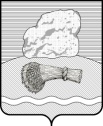 РОССИЙСКАЯ ФЕДЕРАЦИЯКалужская областьДуминичский районСельская Дума сельского поселения«ДЕРЕВНЯ ВЕРХНЕЕ ГУЛЬЦОВО»РЕШЕНИЕ14 декабря 2018 г.                                           				                    №38Об утверждении Плана нормотворческой деятельностиСельской Думы сельского поселения «Деревня Верхнее Гульцово» на первое полугодие  2019 годаРуководствуясь Уставом сельского поселения  «Деревня Верхнее Гульцово», в целях контроля за деятельностью органов местного самоуправления сельского поселения  «Деревня Верхнее Гульцово» и планирования работы Сельской Думы сельского поселения «Деревня Верхнее Гульцово» Сельская Дума сельского поселения  «Деревня Верхнее Гульцово»РЕШИЛА:1. Утвердить  План нормотворческой деятельности Сельской Думы сельского поселения «Деревня Верхнее Гульцово» на первое полугодие  2019 года (прилагается).2. Настоящее решение вступает в силу со дня его официального обнародования.3. Настоящее решение подлежит обнародованию и размещению в информационно-телекоммуникационной сети "Интернет" на сайте сельского поселения «Деревня Верхнее Гульцово» http://vgultsovo.ru/.4. Контроль исполнения настоящего решения оставляю за собой.Глава сельского поселения 		                                     А.Н.Корженков			Приложениек решениюСельской Думы сельского поселения «Деревня Верхнее Гульцово»14. 12. 2018 года № 38План нормотворческой деятельности Сельской Думы сельского поселения «Деревня Верхнее Гульцово» на первое полугодие 2019 года.№№п/пНаименование нормативного правового актаСрокОтветственный12341О  внесении изменений и дополнений в Устав сельского поселения «Деревня Верхнее Гульцово» январьПостоянная комиссия по законодательству и депутатской этике 2.Об утверждении правил благоустройства на территории муниципального образования сельское поселение «Деревня Верхнее Гульцово»январьПостоянная комиссия по законодательству и депутатской этик2О назначении и проведении публичных слушаний по проекту исполнения бюджета сельского поселения «Деревня Верхнее Гульцово» за 2018 годмартПостоянная комиссия Сельской Думы по бюджету и налогам3Об итогах публичных слушаний по проекту исполнения бюджета сельского поселения «Деревня Верхнее Гульцово» за 2018 годапрельПостоянная комиссия Сельской Думы по бюджету и налогам4Об утверждении исполнения бюджета сельского поселения «Деревня Верхнее Гульцово» за 2018 годмайПостоянная комиссия Сельской Думы по бюджету и налогам5Проекты решений о внесении поправок в действующие муниципальные правовые акты сельского поселения в соответствии с федеральным законодательством и законодательством Калужской областиПри необходимостиПостоянная комиссия сельской Думы по законодательству и депутатской этикеАдминистрациясельского поселения «Деревня Верхнее Гульцово»6.Проекты решений сельской Думы о признании утратившими силу некоторых нормативных правовых актов При необходимостиПостоянная комиссия сельской Думы по законодательству и депутатской этикеАдминистрациясельского поселения «Деревня Верхнее Гульцово»7.Принятие решений об утверждении проектов модульных  нормативно-правовых актов предложенных прокуратурой Думиничского районаПо мере поступленияПостоянная комиссия сельской Думы по законодательству и депутатской этике